泰安长城中学“微课题”评价方式研究通过市级结题鉴定泰安长城中学在“1426”发展战略指导下，登高望远，奋勇争先，以校本课题研究为抓手，为促进教师专业发展，落实立德树人根本任务，泰安长城中学以校本课题研究为抓手，深入研究教育评价方式，成效显著。党委书记、校长刘勇同志主持的泰安市教育教学研究课题《基于增值的普通高中校本“微课题”评价方式研究》通过市级鉴定，顺利结题。该课题，落实《深化新时代教育评价改革总体方案》，紧紧围绕校本“微课题”研究评价方式，凸显评价的“增值性”，提高了一线教师课题研究的积极性，初步探索了符合“双减”要求的，全面合理的校本课题评价模式。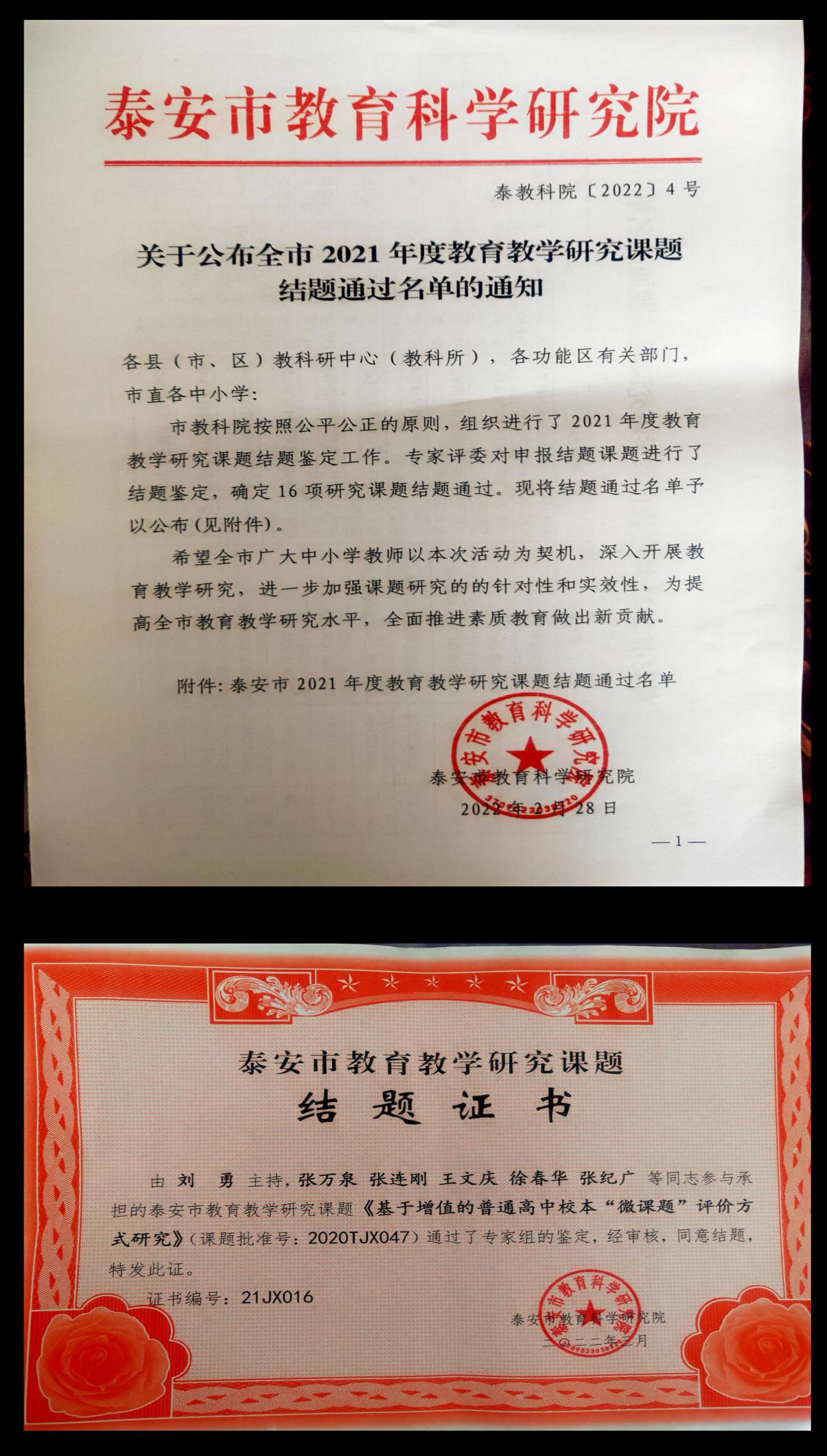 